Wards Creek Elementary VPK Program
Little Learning Leaders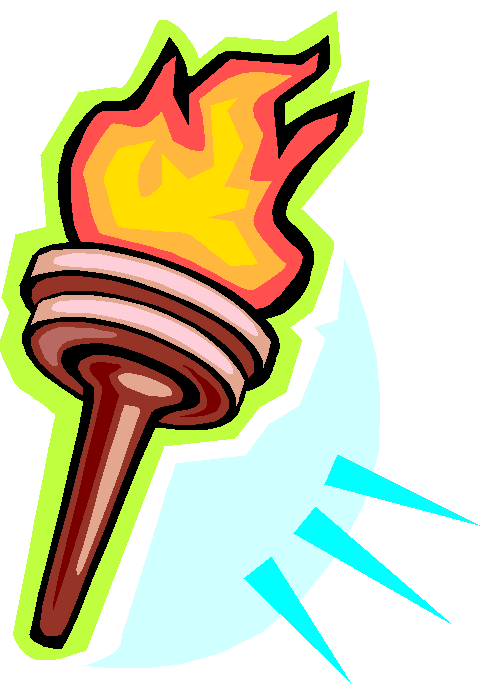 Our Mission Statement
At WCES, we ensure Achievement, Learning and Leadership for ALL. Our VPK program will provide school readiness skills and social/emotional development in an environment that nurtures and encourages a lifelong love of learning. What is VPK? 
Voluntary Pre-Kindergarten is an educational program created to prepare students for kindergarten and build the foundation for their educational success. The VPK program offers each child an opportunity to perform better in school and throughout life by offering quality programs that include developmentally appropriate curriculum with a focus on early literacy skills, accountability, manageable class sizes, and teachers with State credentials. 

The State of Florida provides 540 hours for the school year VPK program.  Wards Creek Elementary will offer this program 3 hours per day for 180 days (full school year) with a wrap-around fee to continue to provide students with a full school day. 
What does the Wards Creek Elementary VPK provide?
* Teacher with Florida VPK credentials, Employed by St. Johns County School District
* Ratio: 20 students to 1 teacher and 1 teacher aide.
* Art, Music, PE, Computer, and Media Class
* In house field trips
* Creative Curriculum Teaching Strategies 
* VPK hours: 8:25 AM – 2:45 PM (Wednesdays 1:45 PM) 
* Access to enroll in after school programs provided by Extended Day such as soccer and basketball. 
* Structured Daily Routine to include: 	* Circle Time				* Calendar
	* Center Time			* Snack Time		  	* Playground				* Story Time
	* Rest Time				* Crafts
	* Resource Class (Art, Music, PE, & Media)
Attendance Policies & Procedures
Regular school attendance is a necessary part of a student’s education beginning with preschool. Daily attendance is very important for your child’s success in school. Your child must attend regularly and arrive on time. Excessive absenteeism is a student who has five or more absences per month or patterned absences (i.e. absent every Wednesday).

VPK students must arrive and be picked up on time. VPK students are considered tardy or late pick-up if they are dropped off or picked up after the designated arrival or dismissal time. Tardiness is considered excessive if it occurs more than one time per week. Late pick-up is considered excessive if it occurs more than once a week. Parents are expected to provide absence documentation for all absences when their child returns to school. Please know that excessive absences, tardiness and/or late pick-ups may result in disenrollment. Parents will be required to verify their child’s attendance each month by signing a VPK Parental Choice Certificate on the last instructional day of the month or soon after.If before or after school care is needed beyond what the Wards Creek Elementary VPK Program provides, please contact Ginny Hooks at the email below. For an additional fee, we can enroll students in our Extended Day Program.Virginia.Hooks@stjohns.k12.fl.usRates & Hours:Drop off is between 8:00 and 8:25.Pickup is between 2:45 and 2:50. Pickup is one hour early every Wednesday.$350.00 per month plus a one-time $100.00 registration fee.Payments due on the 15th of every month (July-April)The fees for the VPK wrap-around service will be paid monthly in advance.  You will follow the payment schedule for Extended Day. The first payment will be due on or before July 15, 2023.  There will be 10 equal payments encompassing 18 school days per payment.  This ensures that you are not paying for services during Holidays, Breaks, and Teacher workdays.  That schedule will be made available to you during registration, and you can find it on the Wards Creek Website.  Preferred method of payment is SchoolPay.com. If writing a check, please make your check payable to Wards Creek Elementary and include child’s name on memo line. Your child could be dis-enrolled from the program if payment is not received within five school days from the due date. Failure to do so will result in a $25 late fee.  SJCSD has contracted with Envision to pursue all returned checks, adding service charges and processing fees as permitted by Florida state law.   Discipline Policy:It is the goal of the VPK program that student’s meet with success each day and that they attain the skills necessary to be successful in kindergarten.In order for your child to meet with success each day, classroom rules will be established. Although the rules may differ from classroom to classroom, they will be based on respect, courtesy, and self-discipline. Student behavior will be managed through the WCE PBS (positive behavior system), redirection, and modeling. Positive discipline techniques will be used to help students learn to make appropriate decisions and choices regarding their behavior. Thank you for choosing Wards Creek Elementary VPK Program.  We look forward to an amazing year filled with lots of fun and activities to expand the growth mind-set of your little one!  If you should need to speak to anyone about our VPK Program, please see the contact emails below.   
Wards Creek Elementary VPK ContactsGinny Hooks	                      				                 
VPK Coordinator                   	 			                                      	   	    
Virginia.Hooks@StJohns.k12.fl.us		Lissa O’RourkeVPK/ESE TeacherLisa.orourke@stjohns.k12.fl.usVictoria ArmstrongVPK/ESE TeacherVictoria.armstrong@stjohns.k12.fl.usMarlene StemmermannVPK/ESE Teacher Marlene.stemmermann@stjohns.k12.fl.us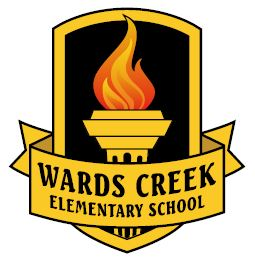 Installment #DueInstallment covers care through:1 July 15Aug 10th – Sep 5thMTWTF2 Aug 15Sep 6th - Sep 29thMTWTF12343 Sept 15Oct 2nd - Oct 26th 1 234 578910114 Oct 15   Oct 27th - Nov 27th8910111214151617185 Nov 15Nov 28th – Dec 21st151617181921222324256 Dec 15Jan 8th – Feb 1st22232425262829 30 31 7 Jan 15Feb 2nd – Feb 28th293031128Feb 15          Feb 29th – Apr 3rd9 March 15Apr 4th - Apr 30thMTWTF10 April 15May 1st - May 24thMTWTF15678945678121314151611121314151920212223 18192021222627282925262728 29 MTWTFMTWTF2  34 561910111213456781617181920111213141523242526271819202122303125262728 29 MTWTFMTWTF123 1 2 345678910891011121314151617151617181920212223242223242526272829301 2930MTWTFMTWTF 456781231112131415678910181920212213141516172526272829202122232427 28  2930  31